Ficha 5 A imagem abaixo representa um Flip-Flop JKms, observa o comportamento de Q tendo em conta a variação de J,K e Clock.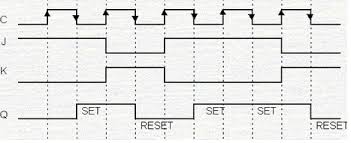 Para os FF das figuras abaixo, desenhe as formas de onda nas saídas em função dos sinais aplicados.4. Cria um Diagrama Temporal para um FF JKms indicando as entradas J, K e CLK e a evolução das Saídas Q e Q’.Flip-Flop JK ms1. Completa os espaços em branco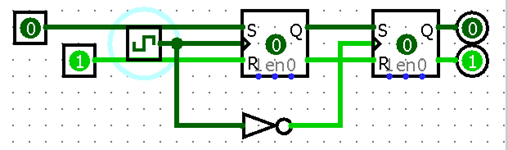 A imagem representa um Flip-Flop do tipo ________ (M= ______ e S= _______).J significa ____ e K significa ______, ou seja, K _______ a saída Q e J ______ a saída Q.CLK significa Clock e permite __________ o MASTER e ___________ o SLAVE ou ______________ o MASTER e ____________ o Slave.Este circuito entra em memória quando J=_ e K=_ ou quando CLK=_ ou CLK=_Os FFjkMS funcionam na ________ ou descida do Clok. Um FF que funciona pela borda de subida diz-se de transição positiva, um FF que funciona na borda de descida diz-se de __________ ____________CLK significa Clock e permite __________ o MASTER e ___________ o SLAVE ou ______________ o MASTER e ____________ o Slave.Este circuito entra em memória quando J=_ e K=_ ou quando CLK=_ ou CLK=_Os FFjkMS funcionam na ________ ou descida do Clok. Um FF que funciona pela borda de subida diz-se de transição positiva, um FF que funciona na borda de descida diz-se de __________ ____________2. Desenha o símbolo que representa o Flip-Flop 2.1. Completa a tabela de verdadeJKCLKQQ’Os circuitos à direita são semelhantes, com a diferença de que na imagem de baixo vemos o interior de cada FFrs que compõe o FFjkms.5. Desenha o circuito da primeira imagem no logisim.Os circuitos à direita são semelhantes, com a diferença de que na imagem de baixo vemos o interior de cada FFrs que compõe o FFjkms.5. Desenha o circuito da primeira imagem no logisim.Os circuitos à direita são semelhantes, com a diferença de que na imagem de baixo vemos o interior de cada FFrs que compõe o FFjkms.5. Desenha o circuito da primeira imagem no logisim.Os circuitos à direita são semelhantes, com a diferença de que na imagem de baixo vemos o interior de cada FFrs que compõe o FFjkms.5. Desenha o circuito da primeira imagem no logisim.Os circuitos à direita são semelhantes, com a diferença de que na imagem de baixo vemos o interior de cada FFrs que compõe o FFjkms.5. Desenha o circuito da primeira imagem no logisim.Os circuitos à direita são semelhantes, com a diferença de que na imagem de baixo vemos o interior de cada FFrs que compõe o FFjkms.5. Desenha o circuito da primeira imagem no logisim.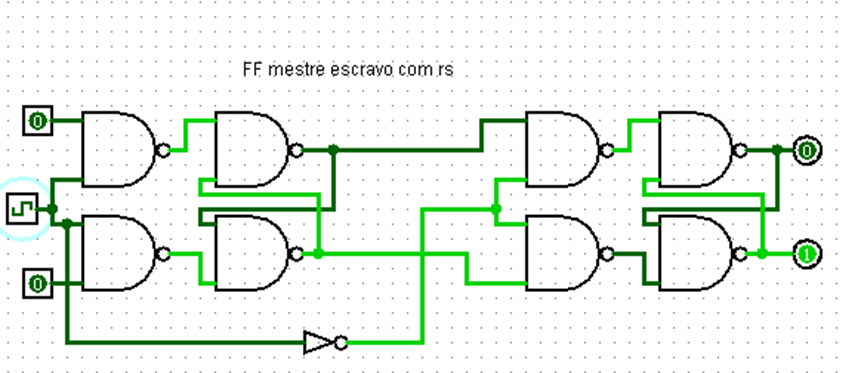 